TegningsblanketInvestering og Studiebolig A/SUndertegnede Navn/Selskab:Adresse:Postnummer:E-mail:Telefon:tegner hermed aktier til kurs 142,6 i Investering og Studiebolig A/S, CVR. nr. 36 95 45 90 for nominelt___________________ Kr. (mindst 100.000 kr. nominelt).Mindste tegning er 100.000 kr. nominelt til kurs 142,6 - i alt kr. 142.600 kr.Tegning udover mindste tegning sker til kurs 137,6. Aktionærer, som allerede har tegnet mindst 100.000 kr. nominelt, kan tegne til kurs 137,6.Denne tegningsordre afgives på vilkår, som er anført i prospektet,Jeg/vi forpligter mig/os til at betale modværdien af de tildelte aktier til udbudskursen.Tegningsbeløbet indbetales til Investering og Studiebolig A/S’ deponeringskonto hos SKOV ADVOKATER Advokataktieselskabs klientkonto i Danske Bank konto nr. 3231 3231130535 til frigivelse, når nedennævnte betingelse er opfyldt.Betaling finder sted, når selskabet indkalder kapitalen med en betalingsfrist på 14 dage. Indbetaling må først ske, når selskabet beder om det.Inden tegning af kapitalandelene i Investering og Studiebolig A/S anbefales det at tage kontakt til egen rådgiver vedr. juridiske og skattemæssige forhold vedr. prospektet og behandling af kapitalandelene.Tegning af aktier, som sammen med evt. eksisterende aktiepost udgør mere end 10% af selskabets samledekapital, skal godkendes af bestyrelsen. Dette gælder også i det tilfælde, hvor nærtstående tegner for samlet mere end 10% af selskabets samlede kapital. I beregningsgrundlaget indgår allerede erhvervede aktier.Dato: __________På vegne tegneren: _________________________Tegningsblanketten scannes og mailes til info@investeringogstudiebolig.dk Det er også muligt at sende med posten til Investering og Studiebolig A/S, Udsigten 20, 6640 Lunderskov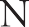 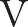 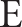 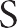 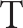 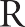 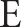 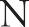 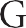 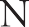 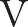 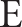 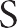 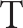 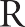 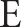 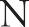 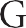 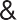 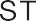 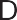 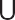 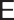 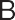 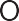 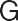 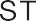 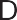 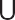 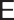 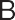 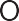 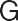 